REZULTATI POSLOVANJA PODUZETNIKA U DJELATNOSTI PROIZVODNJE VINA I UZGOJA GROŽĐA U 2019. GODINIPrema podacima iz obrađenih godišnjih financijskih izvještaja, u djelatnosti proizvodnje vina od grožđa (NKD 11.02), u 2019. godini poslovalo je 250 poduzetnika koji su zapošljavali 1.333 radnika, što je u odnosu na prethodnu godinu povećanje broja zaposlenih za 8,3%. Promatrana skupina poduzetnika ostvarila je 678,3 milijuna kuna ukupnih prihoda, 683,8 milijuna kuna ukupnih rashoda, dobit razdoblja od 44,5 milijuna kuna, gubitak razdoblja od 50,6 milijuna kuna te su prema tome iskazali negativan konsolidirani financijski rezultat u iznosu od 6,1 milijun kuna. Zabilježeno je povećanje ukupnih prihoda za 9,5%, ukupnih rashoda za 9,2%, povećanje dobiti razdoblja za 46,6% te gubitka razdoblja za 17,6%, što je rezultiralo smanjenjem neto gubitka za 51,8%. Od ukupnog broja poduzetnika djelatnosti proizvodnje vina od grožđa 62,4% poduzetnika poslovalo je s dobiti, dok je 37,6% iskazalo gubitak razdoblja. U djelatnosti NKD 11.02 najviše je poduzetnika u sedam jadranskih županija (140), a manje u 14 kontinentalnih županija (110). U Istarskoj županiji ih je 42, Splitsko-dalmatinskoj 38, a u Dubrovačko-neretvanskoj 36.U djelatnosti uzgoja grožđa (NKD 01.21), u 2019. godini, poslovalo je 118 poduzetnika koji su zapošljavali 877 radnika. Spomenuti poduzetnici iskazali su pozitivan konsolidirani financijski rezultat (26,3 milijuna kuna), što je povećanje od 154,2% u odnosu na prethodno razdoblje kada su ostvarili neto dobit od 10,3 milijuna kuna. Od ukupnog broja poduzetnika u djelatnosti, s dobitkom je poslovalo njih 66,1%. Ukupni ostvareni prihodi poduzetnika promatrane djelatnosti iznosili su 417,0 milijuna kuna, što je smanjenje od 2,3% u odnosu na prethodnu poslovnu godinu. Ukupni rashodi smanjeni su za 6,2% u odnosu na 2018. godinu, dobit razdoblja povećana je za 47,6% (41,5 milijuna kuna), dok je gubitak razdoblja smanjen za 14,5% (15,2 milijuna kuna). Također, najviše poduzetnika u djelatnosti uzgoja grožđa je u šest jadranskih županija (77), a manji u 12 kontinentalnih županija (41). U Splitsko-dalmatinskoj županiji ih je 21, Istarskoj 17, a u Dubrovačko-neretvanskoj 16.Tablica 1.	Osnovni financijski rezultati poslovanja poduzetnika u djelatnosti NKD 01.21 i 11.02 u 2019. godini 			(iznosi u tisućama kuna, prosječne plaće u kunama)Izvor: Fina, Registar godišnjih financijskih izvještaja Prosječna mjesečna neto plaća zaposlenih kod poduzetnika u proizvodnji vina od grožđa u 2019. godini iznosila je 5.053 kune, što je za 5,3% više u odnosu na prethodnu godinu te za 13,1% manje od prosječne mjesečne neto plaće zaposlenih kod poduzetnika na razini RH (5.815 kuna). U djelatnosti uzgoja grožđa obračunata je prosječna mjesečna neto plaća u iznosu od 5.055 kuna, što je 1,2% više u odnosu na 2018. godinu. U djelatnosti proizvodnje vina od grožđa ostvaren je pozitivan trgovinski saldo od 8,6 milijuna kuna. Uvoz je povećan za 25,9%, a izvoz smanjen za 1,9%. U djelatnosti uzgoja grožđa izvoz je smanjen za 25,9%, a uvoz za 49,8%, dok je trgovinski saldo povećan za 135,9% u odnosu na 2018. godinu. Analiza investicija pokazuje povećanje investicija u djelatnosti proizvodnje vina od grožđa za 31,0%, a u djelatnosti uzgoja grožđa za 36,6%. U odnosu na 2009. godinu, broj pravnih i fizičkih osoba (obrta), obveznika poreza na dobit u djelatnosti uzgoja grožđa bio je manji u 2019. godini, dok je u djelatnosti proizvodnje vina od grožđa bio veći. Broj zaposlenih u obje spomenute djelatnosti bio je veći 2009. godine. U 2019. godini, u djelatnosti NKD 01.21 ostvareno je 35,0 milijuna kuna više ukupnog prihoda u odnosu na 2009. godinu, a u djelatnosti NKD 11.02 više za 16,4 milijuna kuna.Tablica 2.	Broj poduzetnika i zaposlenih, ukupan prihod, neto dobit/gubitak i prosječna mjesečna plaća u djelatnosti NKD 01.21 i 11.02 u 2009. i 2019. godini 	    (iznosi u tisućama kuna, prosječne plaće u kunama)Izvor: Fina, Registar godišnjih financijskih izvještaja Prosječna mjesečna neto plaća obračunata u djelatnosti NKD 01.21, u 2019. godini, bila je za 43,5% veća u odnosu na 2009. godinu, dok je u djelatnosti NKD 11.02 bila veća za 15,6%.U djelatnosti uzgoja grožđa u 2019. godini iskazana je neto dobit u iznosu od 26,3 milijuna kuna, u odnosu na ostvaren neto gubitak u 2009. godini od 1,4 milijuna kuna. U djelatnosti proizvodnje vina od grožđa iskazan je znatno veći neto gubitak u 2009. godini (121,5 milijuna kuna), gotovo 20 puta veći no što je bio 2019. godine (6,1 milijun kuna). Negativnom rezultatu u 2009. godini, u djelatnosti NKD 11.02, najviše je doprinio srednje veliki poduzetnik iz Splita, DALMACIJAVINO d.d. u stečaju, koji je ostvario gubitak razdoblja u iznosu od 117,2 milijuna kuna, a nad kojim je stečajni postupak otvoren rješenjem Trgovačkog suda u Splitu, od 25. travnja 2012. godine.Tablica 3.	Rang lista TOP pet poduzetnika po ukupnom prihodu u 2019. g., u djelat. proizvodnje vina od grožđa		(iznosi u tisućama kuna)Izvor: Fina, Registar godišnjih financijskih izvještajaNajveći ukupan prihod u djelatnosti proizvodnje vina od grožđa, u 2019. godini, ostvarilo je društvo AGROLAGUNA d.d. iz Poreča u iznosu od 111,7 milijuna kuna. Društvo je zaposlenima, njih 229, obračunalo prosječnu mjesečnu neto plaću u iznosu od 6.162 kune. Društvo je iskazalo negativan rezultat poslovanja u 2019. godini u iznosu od 12,8 milijuna kuna, što je 7,2 puta više u odnosu na ostvaren neto gubitak od 1,8 milijuna kuna u 2018. godini.Kod poduzetnika čija je pretežita djelatnost uzgoj grožđa, u 2019. godini društvo ILOČKI PODRUMI d.d. ostvarilo je najveće prihode (16,1% ukupnih prihoda razreda djelatnosti). Promatrano društvo zapošljavalo je 226 radnika kojima je obračunata prosječna mjesečna neto plaća u iznosu od 5.255 kuna. Ostvarena dobit razdoblja iznosila je 1,6 milijuna kuna, koja je za 24,4% manja u odnosu na prethodno poslovno razdoblje (2,2 milijuna kuna).Tablica 4.	Rang lista TOP pet poduzetnika po ukupnom prihodu u 2019. godini, u djelatnosti uzgoja grožđa		(iznosi u tisućama kuna)Izvor: Fina, Registar godišnjih financijskih izvještajaNajveću dobit razdoblja u 2019. godini u djelatnosti uzgoja grožđa ostvario je mikro poduzetnik VINARIUM d.o.o. iz Šibenika, u iznosu od 22,0 milijuna kuna (u 2018. godini iskazao je gubitak razdoblja od 5,3 milijuna kuna). Najveću dobit u djelatnosti proizvodnje vina od grožđa iskazao je srednje veliki poduzetnik VINOPLOD-VINARIJA d.d. iz Šibenika, u iznosu od 12,9 milijuna kuna (u 2018. godini ostvarili su gubitak od 7,3 milijuna kuna).Više o rezultatima poslovanja poduzetnika po područjima djelatnosti i po drugim kriterijima, prezentirano je u standardnim analizama rezultata poslovanja poduzetnika RH, po županijama i po gradovima i općinama u 2018. godini. Kontakt adresa analize@fina.hr Pojedinačni podaci o rezultatima poslovanja poduzetnika dostupni su besplatno na RGFI – javna objava i na Transparentno.hr, a agregirani i pojedinačni podaci dostupni su uz naknadu na servisu info.BIZ Kontakt adresa info@fina.hr  Informacija o tome je li poslovni subjekt u blokadi ili ne, dostupna je korištenjem usluge FINA InfoBlokade slanjem SMS poruke na broj 818058, te korištenjem WEB aplikacije JRR tj. uvidom u podatke o računima i statusu blokade poslovnih subjekata, koji se ažuriraju u Jedinstvenom registru računa kojega u skladu sa zakonskim propisima, od 2002. godine, vodi Financijska agencija. Kontakt adresa jrr@fina.hrOpisNKD 01.21 Uzgoj grožđaNKD 01.21 Uzgoj grožđaNKD 01.21 Uzgoj grožđaNKD 11.02 Proizvodnja 
vina od grožđaNKD 11.02 Proizvodnja 
vina od grožđaNKD 11.02 Proizvodnja 
vina od grožđaOpis2018.2019.Indeks2018.2019.IndeksBroj poduzetnika118-250-Broj dobitaša7878100,015715699,4Broj gubitaša3540114,38394113,3Broj zaposlenih862877101,71.2311.333108,3Ukupni prihodi426.595416.98397,7619.423678.262109,5Ukupni rashodi412.679387.00793,8625.971683.779109,2Dobit prije oporezivanja31.68745.169142,536.48545.076123,5Gubitak prije oporezivanja17.77215.19385,543.03350.593117,6Porez na dobit3.5683.670102,96.1385949,7Dobit razdoblja28.11941.503147,630.34744.482146,6Gubitak razdoblja17.77215.19785,543.03350.593117,6Konsolidirani financijski rezultat – dobit (+) ili gubitak (-) razdoblja 10.34826.306254,2-12.686-6.11148,2Izvoz25.26018.71874,125.16924.69698,1Uvoz22.00311.03550,212.80016.109125,9Trgovinski saldo3.2577.684235,912.3698.58769,4Bruto investicije samo u novu dugotrajnu imovinu6.9099.439136,621.83028.586131,0Prosječna mjesečna neto plaća po zaposlenom4.9965.055101,24.7985.053105,3GodinaDjelatnostBroj poduzetnika Broj zaposlenihUkupan prihodPrihod po poduzetnikuPrihod po zaposl.Neto dobit/gubitakProsječna mjeseč. neto plaća po zaposlenom2009.NKD 01.211191.135381.9343.210337-1.4233.5232019.NKD 01.21118877416.9833.53447526.3065.0552009.NKD 11.021231.811661.8585.381365-121.4644.3702019.NKD 11.022501.333678.2622.713509-6.1115.053R. br.OIBNazivSjedišteUkupni prihodUkupni prihodUdio u NKD 11.02Udio u NKD 11.02R. br.OIBNazivSjedište2018.2019.2018.2019.1.84196188473AGROLAGUNA d.d.Poreč118.951111.72019,2%16,5%2.47074146147VINOPLOD-VINARIJA d.d.Šibenik25.20441.0144,1%6,0%3.72212121406ĐAKOVAČKA VINA d.d.Mandićevac42.54539.2086,9%5,8%4.20786052683KRAUTHAKER d.o.o.Kutjevo21.43719.7463,5%2,9%5.38051863635POLJOPRIVREDNA ZADRUGA VRBNIKVrbnik19.53519.7193,2%2,9%Ukupno TOP pet poduzetnika po UP u djelatnosti 11.02Ukupno TOP pet poduzetnika po UP u djelatnosti 11.02Ukupno TOP pet poduzetnika po UP u djelatnosti 11.02Ukupno TOP pet poduzetnika po UP u djelatnosti 11.02227.673231.40736,8%34,1%R. br.OIBNazivSjedišteUkupni prihodUkupni prihodUdio u NKD 01.21Udio u NKD 01.21R. br.OIBNazivSjedište2018.2019.2018.2019.1.38793818363ILOČKI PODRUMI d.d.Ilok68.10767.03616,0%16,1%2.19388962847BLATO1902 d.d.Blato36.52438.5458,6%9,2%3.10301343566VINARIUM d.o.o.Šibenik5636.1440,0%8,7%4.01523004193DALMACIJAVINO SPLIT d.o.o.Drniš53.06333.96412,4%8,1%5.00307094055ERDUTSKI VINOGRADI d.o.o.Erdut50.27033.54511,8%8,0%Ukupno TOP pet poduzetnika po UP u djelatnosti 01.21Ukupno TOP pet poduzetnika po UP u djelatnosti 01.21Ukupno TOP pet poduzetnika po UP u djelatnosti 01.21Ukupno TOP pet poduzetnika po UP u djelatnosti 01.21208.018209.23348,8%50,2%Info.BIZ servis pruža uvid u informacije o uspješnosti poslovanja i financijskom položaju svih poslovnih subjekata te o poslovnoj okolini u kojoj oni djeluju. Najveća je i najažurnija baza poslovnih informacija za više od 808.000 poslovnih subjekata iz više od 30 izvora. Omogućuje brže, jednostavnije i sigurnije donošenje poslovnih odluka, sustavno praćenje klijenata, olakšava izradu poslovnih analiza te praćenje trendova i prepoznavanje potencijala na tržištu.Ako ste zainteresirani i želite ugovoriti uslugu ili kupiti veći broj paketa: prodaja@fina.hr Ako trebate korisničku podršku: 0800 0080, info@fina.hr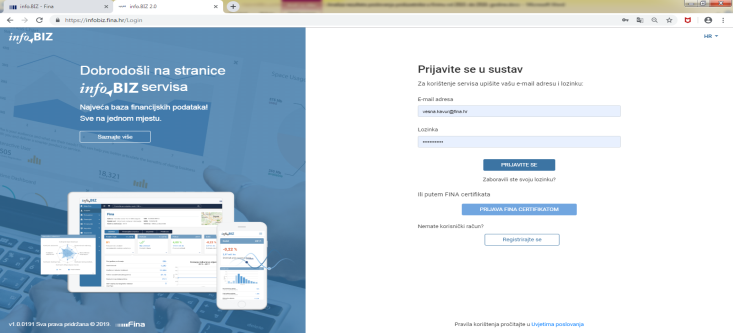 